HALMASHAURI YA WILAYA YA BUKOMBE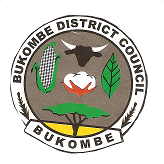 TANZIAMkurungezi Mtendaji wa Halmashauri ya Wilaya ya Bukombe Ndg. Dionis Myinga anasikitika kutangaza kifo cha aliyekuwa Afisa Muuguzi Msaidizi Sharifa Swedy Milele  kilichotokea  tarehe 13 Septemba, 2020  katika Hospitali ya Kanda Bugando alipokuwa akipatiwa matibabuMwili wa marehemu utasafilishwa tarehe 16 Septemba, 2020 kuelekea kijiji cha Chambo Wilayani Kahama kwa ajili ya mazishi siku ya tarehe 17 Septemba, 2020.Bwana alitoa, Bwana ametwaa, Jina la Bwana lihimidiwe. Amina.Imetolewa na:-Kitengo cha TEHAMA,Halmashauri ya Wilaya ya Bukombe, Tarehe 15 Septemba, 2020.Ofisi ya Mkurugenzi Mtendaji (W),                        S.L.P. 02,BUKOMBE.15/09/2020.Simu: 028 2520704			Fax: 028 252072Baruapepe:ded@bukombedc.go.tz